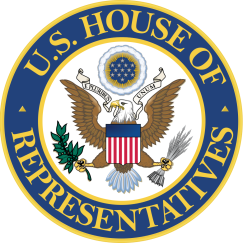 Application for Nomination to United States Service Academy
Class of 2028Congressman Larry Bucshon, MD
20 NW 3rd Street, Suite 1230
Evansville, IN 47708
Phone: (812) 465-6484
Please complete and return this form by Wednesday, October 6, 2023. Type or print neatly in black ink. Fill out all information completely. Any missing information may adversely affect your chances for nomination. PERSONAL INFORMATION: Full Name (Last, First, Middle): 						 Today’s Date: 		
Date of Birth: 						 Place of Birth:					Name of Parents: 											Permanent Mailing Address:										City:				 County: 			State: 			 Zip: 		Phone Number: 					 Email: 						Temporary Address (If different from above): 							Last 4 Digits of Social Security Number: 								Are you a United States citizen? (Please circle one) 	Yes   /    No SCHOOL INFORMATION:High School: 												School Address: 											School Principal or Academic Dean: 									Date of Graduation: 											Name and Address of Colleges Attended (if applicable): 						

ACADEMIC HISTORY AND ACCOMPLISHMENTS: Latest cumulative grade point average: 			 on a scale of: 				Rank in class (if available): 		 in a class of 		 (#of students) as of: 		 (date) SAT Scores:  Math: 		 Reading/Writing: 		 Composite: 		 Date Taken: 		ACT Scores: Math: 			 Reading: 			 Science: 		 Writing: 		Composite: 					 Date Taken: 						You do not need to take both tests, but you must provide official copies of either SAT or ACT scores. The above test scores, student rank, and GPA must be listed on your transcripts or certified by a Counselor or Principal. 
AWARDS AND HONORS:  Please answer all questions completely (You may attach resume or use another sheet of paper if necessary): 
																										SCHOOL-RELATED EXTRACURRICULAR ACTIVITIES:  (Please indicate years of participation. You may attach resume or use another sheet of paper if necessary): COMMUNITY ACTIVITIES: (Please indicate duration and hours per week. You may attach resume or use another sheet of paper if necessary):  WORK EXPERIENCE: (Please indicate duration and hours per week. You may attach resume or use another sheet of paper if necessary):																										

MILITARY EXPERIENCE (e.g. JROTC or Civil Air Patrol. You may attach resume or use another sheet of paper if necessary): 

ESSAY:  In 300 words or less, on a separate sheet, describe why you wish to attend a service academy. 
ACADEMY INFORMATION: 
(Rank academies, for which you applied, 1-4 according to your preference)
U.S. Air Force Academy: 				U.S. Merchant Marine Academy: 		 
U.S. Naval Academy: 					U.S. Military Academy (West Point):		An appointment to the Service Academies is based on a desire by the candidate to devote a lifetime of military service and implies recognition by the appointee of an obligation to the government to devote him/herself to a military career. 
Are you interested in an appointment on those bases? (Please circle one) 	Yes   /    NoI certify that I am a legal resident of the state of Indiana and of the 8th Congressional District. If I have not submitted all the necessary data to the Office of Congressman Larry Bucshon by Friday, October 14, 2022, I understand that my application may not be considered for a nomination. Signature: 							 Date: 					Please return this application and all additional documents no later than 
Friday, October 6, 2023 to:Congressman Larry Bucshon, MD
Attn: Service Academy Coordinator20 NW 3rd Street, Suite 1230
Evansville, IN 47708
